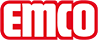 emco Baučisticí koberec dlaždice INNOVATypdlaždice INNOVApro vnitřní instalaciKonstrukceVšité velury 5/32''Vrstva vlasu nad základní tkaninou100% polyamidnosný materiálPolyesterový fleecespodní vrstvaasfalthmotnost vlasu / hmotnost vláken850 g/m²Celková hmotnost (g/m²)3930 g/m²celková výška (mm)8 mmchování při hořeníBfl-s1Smykové třeníDS (EN 13893)CertifikátyShoda s CE EN 14041 (pouze pásy)Barvy36.01 černý36.02 antracitový36.03 šedý36.08 moka36.10 břidlicovýstálobarevnost a odolnost vůči světlu dle ISO 105 BO2≥5barevná stálost při oděru dle ISO 105 X12≥4stálost barev při působení vody dle ISO 105 E01≥4Dodává se ve formě dlaždiccca 50x50 cm bez okraje (s živičnou vrstvou)Vlastnostiabsorbce nečistot a vlhkostiZnačkaemcokontaktNovus Česko s.r.o. · 464 01 · Raspenava 191 · Tel. (+420) 482 302 750 · Fax (+420) 482 360 399 · rohozky@novus.cz · www.emco-bau.com